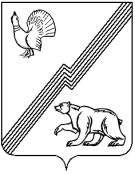 АДМИНИСТРАЦИЯ ГОРОДА ЮГОРСКАХанты-Мансийского автономного округа – ЮгрыПОСТАНОВЛЕНИЕот 22 декабря 2016 года                                                                                                             № 3301О внесении изменений в  постановлениеадминистрации города Югорскаот 30.12.2011 № 3134 «О Порядке веденияреестра расходных обязательствгорода Югорска»В соответствии со статьей 87 Бюджетного кодекса Российской Федерации:1. Внести в приложение к постановлению администрации города Югорска от 30.12.2011 № 3134 «О Порядке ведения реестра расходных обязательств города Югорска» (с изменениями от 26.03.2012 № 656, 28.01.2013 № 190, 09.09.2014 № 4652, 26.08.2015 № 2878)  следующие изменения:1.1. Подпункт «в» пункта 8 изложить в следующей редакции:«в) коды бюджетной классификации (по разделам, подразделам, целевым статьям и видам расходов классификации расходов бюджета, операциям сектора государственного управления)  по которым предусматриваются бюджетные ассигнования на исполнение расходного обязательства;».1.2 Приложение к Порядку ведения реестра расходных обязательств города Югорска изложить в новой редакции (приложение).2. Опубликовать постановление в официальном печатном издании города Югорска и разместить на официальном сайте администрации города Югорска.3. Настоящее постановление вступает в силу после его официального опубликования в официальном печатном издании города Югорска и распространяется на правоотношения, возникшие с 01.10.2015.4. Контроль за выполнением постановления возложить на заместителя главы                      города - директора департамента финансов  Л.И. Горшкову.Глава города Югорска                                                                                                    Р.З. СалаховПриложение к постановлению администрации города Югорскаот 22 декабря 2016 года № 3301ПриложениеК Порядку ведения расходных обязательствгорода Югорска                Форма реестра расходных обязательств города Югорска, реестра расходных обязательств главного распорядителя средств бюджета города Югорска* Перечень всех нормативных правовых актов, договоров, соглашений, на которые указана ссылка в реестре расходных обязательств главного распорядителя средств бюджета, приводится в приложении к настоящей форме.Приложение
к Форме реестра расходных обязательств города Югорска, 
реестра расходных обязательств главного распорядителя
средств бюджета города Югорска ____________________________________________(код и наименование главного распорядителясредств бюджета города Югорска)Приложение
к Порядку ведения реестра расходных обязательств
города Югорска
Код и наименование ГРБС, код и наименование полномочия, код и наименование вида расходного обязательства, код и наименование расходного обязательства, наименование кодов бюджетной классификацииНормативный правовой акт, договор, соглашение*Нормативный правовой акт, договор, соглашение*Нормативный правовой акт, договор, соглашение*   Коды бюджетной      классификации     Коды бюджетной      классификации     Коды бюджетной      классификации     Коды бюджетной      классификации     Коды бюджетной      классификации     Коды бюджетной      классификации  Объем ассигнований на исполнение расходного обязательства, тыс. руб.Объем ассигнований на исполнение расходного обязательства, тыс. руб.Объем ассигнований на исполнение расходного обязательства, тыс. руб.Объем ассигнований на исполнение расходного обязательства, тыс. руб.Объем ассигнований на исполнение расходного обязательства, тыс. руб.Объем ассигнований на исполнение расходного обязательства, тыс. руб.Объем ассигнований на исполнение расходного обязательства, тыс. руб.Объем ассигнований на исполнение расходного обязательства, тыс. руб.Объем ассигнований на исполнение расходного обязательства, тыс. руб.Объем ассигнований на исполнение расходного обязательства, тыс. руб.Объем ассигнований на исполнение расходного обязательства, тыс. руб.Объем ассигнований на исполнение расходного обязательства, тыс. руб.Объем ассигнований на исполнение расходного обязательства, тыс. руб.Объем ассигнований на исполнение расходного обязательства, тыс. руб.Объем ассигнований на исполнение расходного обязательства, тыс. руб.Приложение
к Порядку ведения реестра расходных обязательств
города Югорска
Код и наименование ГРБС, код и наименование полномочия, код и наименование вида расходного обязательства, код и наименование расходного обязательства, наименование кодов бюджетной классификацииНормативный правовой акт, договор, соглашение*Нормативный правовой акт, договор, соглашение*Нормативный правовой акт, договор, соглашение*   Коды бюджетной      классификации     Коды бюджетной      классификации     Коды бюджетной      классификации     Коды бюджетной      классификации     Коды бюджетной      классификации     Коды бюджетной      классификации   год год год год год год год год год год год год год год годПриложение
к Порядку ведения реестра расходных обязательств
города Югорска
Код и наименование ГРБС, код и наименование полномочия, код и наименование вида расходного обязательства, код и наименование расходного обязательства, наименование кодов бюджетной классификацииНаименование и реквизитыНомер раздела, главы, статьи, части, пункта, подпункта, абзацаДата вступления в силу и срок действияРПрЦСРВРВРЭСПланПланФактФактФактФактФактПланПланПрогнозПрогнозПрогнозПрогнозПрогнозПрогноз1234567889101011111111111212131314141515N п/пКод и наименование полномочия города ЮгорскаКод и наименование полномочия города ЮгорскаНормативный правовой акт, договор, соглашениеНормативный правовой акт, договор, соглашениеНормативный правовой акт, договор, соглашениеВыписка из нормативного правового акта, договора, соглашения, ссылка на который указана в реестре расходных обязательствN п/пкоднаименованиекоднаименованиереквизитыВыписка из нормативного правового акта, договора, соглашения, ссылка на который указана в реестре расходных обязательств